KUTATÁSI TERVKutatás megnevezése: Közösségi fejlesztés társadalmi feltételrendszereMunkacsoport vezetője: dr. Furmanné dr. Pankucsi MártaRésztvevők:Pályázati anyag szerinti meghatározás:Kutatási kérdés: Hogyan végezhető el a humán, kulturális és társadalmi tőke feltárása és összekapcsolásukból adódó lehetőségek kiaknázása adott településeken? Milyen módszereket használhatunk a közösségfejlesztés, az önsegítés, a segítő hálózatok eszméjének és gyakorlatának elterjesztésére?Módszer: A téma szakirodalmi feldolgozását követően kérdőíves és interjús kutatást végzünk az érintett településeken. A kérdőíves kutatás a helyi egyéni és társadalmi erőforrások megismerését, valamint a problémákra való reagálás, az innovációra való képesség feltárását szolgálja. Célcsoportja a lakosság, a minta nagysága 300 fő. Településenként 1-1 fókuszcsoportos interjút szervezünk a helyi közélet szereplőinek (10-15 fő) részvételével, az egyéni és társadalmi erőforrások összekapcsolási lehetőségeinek feltárására.Eredmények hasznosítása, kapcsolódás más feladatokhoz: A mindhárom térségfejlesztési cél megvalósítását megalapozó eredmények közvetlenül beépülnek a későbbi szakmai segítői munkába, az innovációs körök alakításába, majd az általuk alkalmazható módszertani készletbe.Megválaszolandó kérdések (ha vannak újabbak, az előzőekkel egységes szerkezetbe szerkesztve adják meg azokat):Hogyan végezhető el a humán, kulturális és társadalmi tőke feltárása és összekapcsolásukból adódó lehetőségek kiaknázása adott településeken?Milyen módszereket használhatunk a közösségfejlesztés, az önsegítés, a segítő hálózatok eszméjének és gyakorlatának elterjesztésére?Társadalmi innovációra vonatkozó hipotézis (az ismert új társadalmi termékek, szolgáltatások, eljárások alapján milyen társadalmi innovációt tartanak megvizsgálandónak):a periféria centrumhoz kapcsolásához:  A hagyományos hierarchikus viszonyt felválthatja a horizontális együttműködés. A társadalmi innováció újra pozícionálhatja a településeket.a helyi önfenntartás erősítéséhez:A hagyományok, a helyi tudás, az infokommunikációs eszközök és technikák által bárhol elérhetővé váló ismeretek és kompetenciák kulturális tőkeként hasznosíthatóak, társadalmi innovációk erőforrásaivá tehetők.A bizalmon alapuló közösségi kapcsolatok társadalmi tőkeként történő felismerése és hasznosítása a társadalmi innovációnak a legfőbb mozgatójává válhat. A társadalmi innováció alapfeltételét képező széleskörű participáció a meglévő horizontális kapcsolatokra épülhet.A helyi társadalmak érdektagoltságának feltárása, a folyamatos kommunikáció fenntartása és a megfelelő konfliktuskezelés elengedhetetlen a társadalmi innovációhoz.a térségi vonzerő megtalálásához Térségi vonzerővé a helyben meglévő és az érintettek által fontosnak talált értékek válhatnak. Megtalálásukhoz alapos szociológiai kutatómunkára van szükség. A modernizációs fejlesztési modellek a már meglévő minta követésére épülő, a megvalósításhoz döntően külső erőforrásokat hasznosító szemléletmódja kifejezetten gátolja a társadalmi innovációt.A hagyományos közösségek és az infokommunikációs kapcsolati hálózatok egyaránt alkalmas terei lehetnek a vonzerő kialakításának, megerősítésének és hasznosításának. Korábbi kutatásokból beemelhető elemek (jelöljék meg, milyen előzményei vannak a jelen kutatásnak, illetve mely kutatásokból származó adatok, eredmények hasznosíthatók)Összeurópai Régiók Roma Stratégiájának készítése a BAZ megyei Önkormányzat felkérésére „Roma population on the peripheries of the Visegrad countries” (a Visegrádi Alap keretében). Bővebb információ: http://www.unipo.sk/en/faculty-of-humanities-and-natural-sciences/Romany-Visegrad/description„Regionális szociális mappa (Kassai Önkormányzati Kerület –Borsod – Abaúj – Zemplén megye)” című, HUSK/1101/1.6.1/0131 számú projektben „Hátrányos Helyzetben élők társadalmi felzárkóztatását, mobilitását elősegítő” stratégia Miskolc Város Szociális térképeKEZEK – Észak-Magyarország felsőoktatási intézményeinek együttműködése, TÁMOP-4.1.1.C-12/1/KONV-2012-0001 számú projekt, kiemelten a Társadalmi innovációk a felzárkóztatás szolgálatában c. I-es alprojektA Miskolci Egyetem Kihelyezett Társadalomkutató Központjában végzett helyi fejlesztési erőforrásokat feltáró kutatásokCsereháti fejlesztési programokCsereháti fejlesztési projektekFeladatok és outputjaik (Kérjük az egyes cellákba a tervezett lépéseket, módszereket beírni!)Feladat: minden kutatásra (kivéve a 10.-et) ugyanaz, a részletezés a következő oszlopban történik.Módszer: egészítsék ki az adott kutatásra jellemző adatokkal, hipotézisekkel.Részvevő: név szerint, a mellette szereplő feladattal összekapcsolható legyen.időtartam: órában, a munkaidő kimutatás alapját képezi, összhangban legyen a munkaköri leírásokkal és a szerződéssel.határidő: rögzített, jelezzék, ha valami nem tarthatóoutput: a számok beírandók, a leírások specifikálandókhonlapra átadandó: ezt várjuk, jelezzék, ha valami erre a munkacsoportra nem, vagy nehezen értelmezhető.Más kutatási részekhez kapcsolódásA Záró tanulmány fejezetei (Az alábbi szerkezet javasolt. Jelezzék, ha az alábbitól eltérő szerkezetben gondolkoznak.)Kutatási célok, módszerek, résztvevőkHáttérA téma elméleti háttereA kapcsolódó ágazat / terület jellemzői, trendjeiA téma térségi háttere: helyzet és beazonosított problémákMegoldási alternatívák elemzésemár elindult kezdeményezéseka társadalmi innováció lehetséges területei, adaptálható elemeimegvalósítás lehetséges forgatókönyveÖsszegzés, következtetések és javaslatoktársadalmi innováció generálásának módszertanáraa minta térség valamely társadalmi innovációjáraa kutatás folytatására, kiterjesztéséreIrodalomjegyzékMellékletek: táblázatok, térképek, fotók, empirikus kutatás eredményei, jó gyakorlatokDátum: 2015. július 8.dr. Furmanné dr. Pankucsi MártaAláírás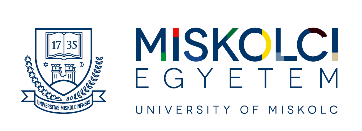 „Társadalmi Innovációk generálásaBorsod-Abaúj-Zemplén megyében”TÁMOP-4.2.1.D-15/1/KONV-2015-0009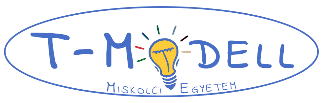 Névszervezeti egységa kutatásban hasznosított szakterületidőtart.dr. Szabó-Tóth KingaBTKkutatás módszertan, szociálpolitika, szociális munka, romológiadr. Havasi VirágBTKközösségfejlesztés, közösségi szociális munka, tanodákMihályi HelgaBTKtelepülésszociológia, demográfia, EU-s regionális fejlesztésekdr. Furmanné dr. Pankucsi MártaBTKcivil szerveződések, kommunikációs hálózatok, bizalom szociálpszichológiájafeladatmódszerrésztvevő és időtartam(óra)résztvevő és időtartam(óra)határidőoutputhonlapra átadandószakirodalom gyűjtése és áttekintésekereső / kulcs szavak:közösségek, kapcsolati  hálózatok,  közösségfejlesztés, szociális alrendszer, érdektagolódás, konfliktus, civilszerveződés, bizalom, kulturális tőke, társadalmi tőke és konvertálási mechanizmusaikSzTK08.01.szakirodalmi összefoglaló max 10 oldal,a téma 2 oldalas felvezetéseolvasmányok könyvtárba rendezve, Excellben rögzített katalógussalszakirodalmi összefoglalószakirodalom gyűjtése és áttekintésekereső / kulcs szavak:közösségek, kapcsolati  hálózatok,  közösségfejlesztés, szociális alrendszer, érdektagolódás, konfliktus, civilszerveződés, bizalom, kulturális tőke, társadalmi tőke és konvertálási mechanizmusaikHV08.01.szakirodalmi összefoglaló max 10 oldal,a téma 2 oldalas felvezetéseolvasmányok könyvtárba rendezve, Excellben rögzített katalógussalszakirodalmi összefoglalószakirodalom gyűjtése és áttekintésekereső / kulcs szavak:közösségek, kapcsolati  hálózatok,  közösségfejlesztés, szociális alrendszer, érdektagolódás, konfliktus, civilszerveződés, bizalom, kulturális tőke, társadalmi tőke és konvertálási mechanizmusaikMH08.01.szakirodalmi összefoglaló max 10 oldal,a téma 2 oldalas felvezetéseolvasmányok könyvtárba rendezve, Excellben rögzített katalógussalszakirodalmi összefoglalószakirodalom gyűjtése és áttekintésekereső / kulcs szavak:közösségek, kapcsolati  hálózatok,  közösségfejlesztés, szociális alrendszer, érdektagolódás, konfliktus, civilszerveződés, bizalom, kulturális tőke, társadalmi tőke és konvertálási mechanizmusaikFPM08.01.szakirodalmi összefoglaló max 10 oldal,a téma 2 oldalas felvezetéseolvasmányok könyvtárba rendezve, Excellben rögzített katalógussalszakirodalmi összefoglalóstatisztikai adatelemzésigényelt statisztikai adatok és azok forrásai:demográfiai adatok,térségi civil szervezetek adatai, szociális, kulturális intézmények, szolgáltatásokigényelt statisztikai módszertani segítség:MH08.10térségi rendezett adatbázishoz hozzájárulás:elkészített térképek:területi adatbázis-elemtérképekstatisztikai adatelemzésigényelt statisztikai adatok és azok forrásai:demográfiai adatok,térségi civil szervezetek adatai, szociális, kulturális intézmények, szolgáltatásokigényelt statisztikai módszertani segítség:HV08.10térségi rendezett adatbázishoz hozzájárulás:elkészített térképek:területi adatbázis-elemtérképekstatisztikai adatelemzésigényelt statisztikai adatok és azok forrásai:demográfiai adatok,térségi civil szervezetek adatai, szociális, kulturális intézmények, szolgáltatásokigényelt statisztikai módszertani segítség:08.10térségi rendezett adatbázishoz hozzájárulás:elkészített térképek:területi adatbázis-elemtérképekstatisztikai adatelemzésigényelt statisztikai adatok és azok forrásai:demográfiai adatok,térségi civil szervezetek adatai, szociális, kulturális intézmények, szolgáltatásokigényelt statisztikai módszertani segítség:08.10térségi rendezett adatbázishoz hozzájárulás:elkészített térképek:területi adatbázis-elemtérképekkérdőíves felméréscélcsoport:a kiválasztott települések felnőtt lakosságatémakör:társas kapcsolatok szerveződése, hagyományos és infokommunikációs közösségek működése, a helyi tudás és más meglévő kompetenciák, bizalomszint, kooperációs készség, jövőképekkorábbi fejlesztések tapasztalatai, megvalósult vagy megvalósulóban lévő társadalmi innovációkalapkérdések:Milyen a helyi társadalom tagozódása? Melyek a gazdaságilag hasznosítható kulturális és társadalmi tőkék? Milyenek a jövőre vonatkozó elképzelések? Mennyire integrált a lakosság? Melyek az információáramlás főbb csatornái, hol vannak a kommunikációs terek? Milyen társadalmi innovációk történtek, melyek lehetségesek, ill. szükségesek? Milyen az együttműködési és részvételi készség?települések: Aszaló, Hernádkércs,Bódvalenke, Komjáti, Hernádpetri, Hernádszentandrásmintaválasztás indoklása:földrajzi, lakosságszám szerinti megoszlás és korábbi fejlesztési projektek alapján (gondoljanak az esetleges kontrollcsoportra is!)kérdező: 10 főSZTK08.30  300 db kérdőívkérdőív, mintaválasztás, eredményeket összegző táblázatok, ábrákkérdőíves felméréscélcsoport:a kiválasztott települések felnőtt lakosságatémakör:társas kapcsolatok szerveződése, hagyományos és infokommunikációs közösségek működése, a helyi tudás és más meglévő kompetenciák, bizalomszint, kooperációs készség, jövőképekkorábbi fejlesztések tapasztalatai, megvalósult vagy megvalósulóban lévő társadalmi innovációkalapkérdések:Milyen a helyi társadalom tagozódása? Melyek a gazdaságilag hasznosítható kulturális és társadalmi tőkék? Milyenek a jövőre vonatkozó elképzelések? Mennyire integrált a lakosság? Melyek az információáramlás főbb csatornái, hol vannak a kommunikációs terek? Milyen társadalmi innovációk történtek, melyek lehetségesek, ill. szükségesek? Milyen az együttműködési és részvételi készség?települések: Aszaló, Hernádkércs,Bódvalenke, Komjáti, Hernádpetri, Hernádszentandrásmintaválasztás indoklása:földrajzi, lakosságszám szerinti megoszlás és korábbi fejlesztési projektek alapján (gondoljanak az esetleges kontrollcsoportra is!)kérdező: 10 főMH08.30  300 db kérdőívkérdőív, mintaválasztás, eredményeket összegző táblázatok, ábrákkérdőíves felméréscélcsoport:a kiválasztott települések felnőtt lakosságatémakör:társas kapcsolatok szerveződése, hagyományos és infokommunikációs közösségek működése, a helyi tudás és más meglévő kompetenciák, bizalomszint, kooperációs készség, jövőképekkorábbi fejlesztések tapasztalatai, megvalósult vagy megvalósulóban lévő társadalmi innovációkalapkérdések:Milyen a helyi társadalom tagozódása? Melyek a gazdaságilag hasznosítható kulturális és társadalmi tőkék? Milyenek a jövőre vonatkozó elképzelések? Mennyire integrált a lakosság? Melyek az információáramlás főbb csatornái, hol vannak a kommunikációs terek? Milyen társadalmi innovációk történtek, melyek lehetségesek, ill. szükségesek? Milyen az együttműködési és részvételi készség?települések: Aszaló, Hernádkércs,Bódvalenke, Komjáti, Hernádpetri, Hernádszentandrásmintaválasztás indoklása:földrajzi, lakosságszám szerinti megoszlás és korábbi fejlesztési projektek alapján (gondoljanak az esetleges kontrollcsoportra is!)kérdező: 10 főHV08.30  300 db kérdőívkérdőív, mintaválasztás, eredményeket összegző táblázatok, ábrákkérdőíves felméréscélcsoport:a kiválasztott települések felnőtt lakosságatémakör:társas kapcsolatok szerveződése, hagyományos és infokommunikációs közösségek működése, a helyi tudás és más meglévő kompetenciák, bizalomszint, kooperációs készség, jövőképekkorábbi fejlesztések tapasztalatai, megvalósult vagy megvalósulóban lévő társadalmi innovációkalapkérdések:Milyen a helyi társadalom tagozódása? Melyek a gazdaságilag hasznosítható kulturális és társadalmi tőkék? Milyenek a jövőre vonatkozó elképzelések? Mennyire integrált a lakosság? Melyek az információáramlás főbb csatornái, hol vannak a kommunikációs terek? Milyen társadalmi innovációk történtek, melyek lehetségesek, ill. szükségesek? Milyen az együttműködési és részvételi készség?települések: Aszaló, Hernádkércs,Bódvalenke, Komjáti, Hernádpetri, Hernádszentandrásmintaválasztás indoklása:földrajzi, lakosságszám szerinti megoszlás és korábbi fejlesztési projektek alapján (gondoljanak az esetleges kontrollcsoportra is!)kérdező: 10 főFPM08.30  300 db kérdőívkérdőív, mintaválasztás, eredményeket összegző táblázatok, ábrákinterjúzás, fókuszcsoportos beszélgetéscélcsoport:Településenként 1-1 fókuszcsoportos interjút szervezünk a helyi közélet szereplőinek részvételével. témakör:az egyéni és társadalmi erőforrások összekapcsolási lehetőségei.alapkérdések:Vannak-e a társadalmi innovációra vonatkozó elképzelések? Kialakítható-e konszenzus az innovációra vonatkozóan? Rendelkezésre állnak-e a szükséges feltételek? Milyen típusú támogatásra van szükség a megvalósításhoz?települések:(gondoljanak az esetleges kontrollcsoportra is!)SZTK09.15  6  db fókuszcsoportos interjú / 8   fő véleményeinterjúvázlatminta összetételeinterjúzás, fókuszcsoportos beszélgetéscélcsoport:Településenként 1-1 fókuszcsoportos interjút szervezünk a helyi közélet szereplőinek részvételével. témakör:az egyéni és társadalmi erőforrások összekapcsolási lehetőségei.alapkérdések:Vannak-e a társadalmi innovációra vonatkozó elképzelések? Kialakítható-e konszenzus az innovációra vonatkozóan? Rendelkezésre állnak-e a szükséges feltételek? Milyen típusú támogatásra van szükség a megvalósításhoz?települések:(gondoljanak az esetleges kontrollcsoportra is!)HV09.15  6  db fókuszcsoportos interjú / 8   fő véleményeinterjúvázlatminta összetételeinterjúzás, fókuszcsoportos beszélgetéscélcsoport:Településenként 1-1 fókuszcsoportos interjút szervezünk a helyi közélet szereplőinek részvételével. témakör:az egyéni és társadalmi erőforrások összekapcsolási lehetőségei.alapkérdések:Vannak-e a társadalmi innovációra vonatkozó elképzelések? Kialakítható-e konszenzus az innovációra vonatkozóan? Rendelkezésre állnak-e a szükséges feltételek? Milyen típusú támogatásra van szükség a megvalósításhoz?települések:(gondoljanak az esetleges kontrollcsoportra is!)MHFPM09.15  6  db fókuszcsoportos interjú / 8   fő véleményeinterjúvázlatminta összetételeinterjúzás, fókuszcsoportos beszélgetéscélcsoport:Településenként 1-1 fókuszcsoportos interjút szervezünk a helyi közélet szereplőinek részvételével. témakör:az egyéni és társadalmi erőforrások összekapcsolási lehetőségei.alapkérdések:Vannak-e a társadalmi innovációra vonatkozó elképzelések? Kialakítható-e konszenzus az innovációra vonatkozóan? Rendelkezésre állnak-e a szükséges feltételek? Milyen típusú támogatásra van szükség a megvalósításhoz?települések:(gondoljanak az esetleges kontrollcsoportra is!)09.15  6  db fókuszcsoportos interjú / 8   fő véleményeinterjúvázlatminta összetételeelemzésfókuszok / témakörök:Ismerik-e a helyi közélet szereplői az egyéni és társadalmi erőforrásokat?Vannak-e elképzeléseik a helyben szükséges és lehetséges társadalmi innovációról?Hogyan lehet kialakítani, erősíteni a településen az egyéni és közösségi erőforrások összekapcsolását szolgáló kommunikációs és együttműködési formákat? SZTK10.01.15 oldalas elemzés + mellékletekelemzésfókuszok / témakörök:Ismerik-e a helyi közélet szereplői az egyéni és társadalmi erőforrásokat?Vannak-e elképzeléseik a helyben szükséges és lehetséges társadalmi innovációról?Hogyan lehet kialakítani, erősíteni a településen az egyéni és közösségi erőforrások összekapcsolását szolgáló kommunikációs és együttműködési formákat? HV10.01.15 oldalas elemzés + mellékletekelemzésfókuszok / témakörök:Ismerik-e a helyi közélet szereplői az egyéni és társadalmi erőforrásokat?Vannak-e elképzeléseik a helyben szükséges és lehetséges társadalmi innovációról?Hogyan lehet kialakítani, erősíteni a településen az egyéni és közösségi erőforrások összekapcsolását szolgáló kommunikációs és együttműködési formákat? MH10.01.15 oldalas elemzés + mellékletekelemzésfókuszok / témakörök:Ismerik-e a helyi közélet szereplői az egyéni és társadalmi erőforrásokat?Vannak-e elképzeléseik a helyben szükséges és lehetséges társadalmi innovációról?Hogyan lehet kialakítani, erősíteni a településen az egyéni és közösségi erőforrások összekapcsolását szolgáló kommunikációs és együttműködési formákat? FPM10.01.15 oldalas elemzés + mellékletekkövetkeztetések és javaslatokHúzza alá azt a pontot, amihez szándékoznak javaslatot megfogalmazni!társadalmi innováció generálása módszertanáhozperiféria centrumhoz kapcsolásához:helyi önfenntartás erősítéséhez:térségi vonzerő megtalálásáhozSZTK10.15.2-2 oldalas összefoglaló a jelölt pontokhoztársadalmi innovációs ötletek kifejtése 5-5 oldalon30-40 oldalas összefoglaló + mellékeltek az egész kutatásrólinnovációs körnek szánt megfontolandó szempontok és javaslatokkutatási zárójelentéskövetkeztetések és javaslatokHúzza alá azt a pontot, amihez szándékoznak javaslatot megfogalmazni!társadalmi innováció generálása módszertanáhozperiféria centrumhoz kapcsolásához:helyi önfenntartás erősítéséhez:térségi vonzerő megtalálásáhozMH10.15.2-2 oldalas összefoglaló a jelölt pontokhoztársadalmi innovációs ötletek kifejtése 5-5 oldalon30-40 oldalas összefoglaló + mellékeltek az egész kutatásrólinnovációs körnek szánt megfontolandó szempontok és javaslatokkutatási zárójelentéskövetkeztetések és javaslatokHúzza alá azt a pontot, amihez szándékoznak javaslatot megfogalmazni!társadalmi innováció generálása módszertanáhozperiféria centrumhoz kapcsolásához:helyi önfenntartás erősítéséhez:térségi vonzerő megtalálásáhozHV10.15.2-2 oldalas összefoglaló a jelölt pontokhoztársadalmi innovációs ötletek kifejtése 5-5 oldalon30-40 oldalas összefoglaló + mellékeltek az egész kutatásrólinnovációs körnek szánt megfontolandó szempontok és javaslatokkutatási zárójelentéskövetkeztetések és javaslatokHúzza alá azt a pontot, amihez szándékoznak javaslatot megfogalmazni!társadalmi innováció generálása módszertanáhozperiféria centrumhoz kapcsolásához:helyi önfenntartás erősítéséhez:térségi vonzerő megtalálásáhozFPM10.15.2-2 oldalas összefoglaló a jelölt pontokhoztársadalmi innovációs ötletek kifejtése 5-5 oldalon30-40 oldalas összefoglaló + mellékeltek az egész kutatásrólinnovációs körnek szánt megfontolandó szempontok és javaslatokkutatási zárójelentéspublikáláshelye:Lillafüredi konferencia cikk:Stratégiai FüzetekLillafüredi konferencia előadás:egyéb:08.31.09.10.10.10,11.10   db publikáció15 oldal a Lillafüredi kötetbe12 oldal a Stratégiai Füzetekbe1 ppt Lillafüredre1 poszter Lillafürdrepublikációkpublikáláshelye:Lillafüredi konferencia cikk:Stratégiai FüzetekLillafüredi konferencia előadás:egyéb:SZTK08.31.09.10.10.10,11.10   db publikáció15 oldal a Lillafüredi kötetbe12 oldal a Stratégiai Füzetekbe1 ppt Lillafüredre1 poszter Lillafürdrepublikációkpublikáláshelye:Lillafüredi konferencia cikk:Stratégiai FüzetekLillafüredi konferencia előadás:egyéb:HV08.31.09.10.10.10,11.10   db publikáció15 oldal a Lillafüredi kötetbe12 oldal a Stratégiai Füzetekbe1 ppt Lillafüredre1 poszter Lillafürdrepublikációkpublikáláshelye:Lillafüredi konferencia cikk:Stratégiai FüzetekLillafüredi konferencia előadás:egyéb:FPMMHHV08.31.09.10.10.10,11.10   db publikáció15 oldal a Lillafüredi kötetbe12 oldal a Stratégiai Füzetekbe1 ppt Lillafüredre1 poszter Lillafürdrepublikációkmunkacsoport neveexportálható eredménymástól várt eredményközösen átgondolandó kérdésekSteak-holder és hálózat elemzésMár működő társadalmi innovációk a térségbenA feltárt erőforrások beillesztése a térségi hálózatbaCentrum-periféria kapcsolatokSmart Local CommunitiesAlkalmazható módszerekHelyi foglalkoztatási modellA foglalkoztatás során hasznosítható feltárt helyi tudás és más készségek, kompetenciákMilyen alternatív foglalkoztatási modellekkel hasznosítható a helyi kulturális és társadalmi tőkeCélzott termékek piacra juttatásaHelyben előállított termékek értékesítési lehetőségeiTérségi identitás és márka-modellekIdentitás erősítésére alkalmas kulturális és közösségi értékekTársadalmi vállalkozások Hasznosítható mintákCSR a perifériákértIgénybe vehető szolgáltatásokKözösségi fejlesztés társadalmi feltételrendszereSzolgáltatási megvalósíthatósági tanulmány Helyi erőforrásokat feltáró kutatási módszerek és ehhez kapcsolódó  közösségi szolgáltatások